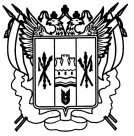 Российская ФедерацияРостовская областьЗаветинский районмуниципальное образование «Киселевское сельское поселение»Администрация Киселевского сельского поселенияРаспоряжение№ 8117.10.2023                                                                                                 с.КиселевкаВ соответствии с постановлением Администрации Киселевского сельского поселения от 16.10.2023 №  95 «О внесении изменений в постановление Администрации Киселевского сельского поселение от 09.11.2018 № 117»:1. Внести изменения в распоряжение Администрации Киселевского сельского поселения от 30.12.2022 № 107 «Об утверждении плана реализации муниципальной программы Киселевского сельского поселения «Муниципальная политика»  на 2023 год» согласно приложению к  настоящему распоряжению.2. Настоящее распоряжение вступает в силу с момента подписания.3. Контроль за выполнением распоряжения оставляю за собой.Глава АдминистрацииКиселевского сельского поселения                                    Л.И.ПараваеваРаспоряжение вносит сектор экономики и финансовПриложение                                                                                                                                                      к распоряжению Администрации                                                                                                                                                               Киселевского сельского                                                                                                                                                                         поселения                                                                                                                                                                    от    17.10.2023 № 81ПЛАНреализации муниципальной программы Киселевского сельского поселения «Муниципальная политика» на 2023 годВедущий специалист  по общим вопросам                                                                                           Л.В. КостеренкоО внесении изменений в распоряжение Администрации Киселевского сельского поселение от 30.12.2022 № 107Наименование подпрограммы, основного мероприятия ведомственной целевой программы, контрольного события программыОтветственный исполнительОжидаемый результат (краткое описание)Срок реализации (дата)Объем расходов на 2023 год (тыс. руб.)Объем расходов на 2023 год (тыс. руб.)Объем расходов на 2023 год (тыс. руб.)Объем расходов на 2023 год (тыс. руб.)Объем расходов на 2023 год (тыс. руб.)Наименование подпрограммы, основного мероприятия ведомственной целевой программы, контрольного события программыОтветственный исполнительОжидаемый результат (краткое описание)Срок реализации (дата)Всего федеральный бюджет областной бюджетместный бюджетвнебюджетные источникиПодпрограмма 1 «Развитие муниципального управления и муниципальной службы в Киселевском сельском поселении, дополнительное профессиональное образование лиц, занятых в системе местного самоуправления»Подпрограмма 1 «Развитие муниципального управления и муниципальной службы в Киселевском сельском поселении, дополнительное профессиональное образование лиц, занятых в системе местного самоуправления»Подпрограмма 1 «Развитие муниципального управления и муниципальной службы в Киселевском сельском поселении, дополнительное профессиональное образование лиц, занятых в системе местного самоуправления»Подпрограмма 1 «Развитие муниципального управления и муниципальной службы в Киселевском сельском поселении, дополнительное профессиональное образование лиц, занятых в системе местного самоуправления»Подпрограмма 1 «Развитие муниципального управления и муниципальной службы в Киселевском сельском поселении, дополнительное профессиональное образование лиц, занятых в системе местного самоуправления»Подпрограмма 1 «Развитие муниципального управления и муниципальной службы в Киселевском сельском поселении, дополнительное профессиональное образование лиц, занятых в системе местного самоуправления»Подпрограмма 1 «Развитие муниципального управления и муниципальной службы в Киселевском сельском поселении, дополнительное профессиональное образование лиц, занятых в системе местного самоуправления»Подпрограмма 1 «Развитие муниципального управления и муниципальной службы в Киселевском сельском поселении, дополнительное профессиональное образование лиц, занятых в системе местного самоуправления»Подпрограмма 1 «Развитие муниципального управления и муниципальной службы в Киселевском сельском поселении, дополнительное профессиональное образование лиц, занятых в системе местного самоуправления»Основное мероприятие 1.1Совершенствование правовой и методической основы муниципальной службыАдминистрация Киселевского сельского поселенияПовышение эффективности деятельности органов местного самоуправленияВесь период-----Основное мероприятие 1.2Обеспечение дополнительного профессионального образования лиц, замещающих должности муниципальных служащихАдминистрация Киселевского сельского поселенияСовершенствование уровня дополнительного профессионального образования лиц, занятых в системе местного самоуправленияВесь период10,0--10,0-Основное мероприятие 1.3Повышение престижа муниципальной службы, укрепление кадрового потенциала органов местного самоуправленияАдминистрация Киселевского сельского поселенияПовышение уровня доверия населения к муниципальным служащимВесь период-----Подпрограмма 2 «Обеспечение реализации муниципальной  программы Киселевского сельского поселения «Муниципальная политика»»Подпрограмма 2 «Обеспечение реализации муниципальной  программы Киселевского сельского поселения «Муниципальная политика»»Подпрограмма 2 «Обеспечение реализации муниципальной  программы Киселевского сельского поселения «Муниципальная политика»»Подпрограмма 2 «Обеспечение реализации муниципальной  программы Киселевского сельского поселения «Муниципальная политика»»Подпрограмма 2 «Обеспечение реализации муниципальной  программы Киселевского сельского поселения «Муниципальная политика»»Подпрограмма 2 «Обеспечение реализации муниципальной  программы Киселевского сельского поселения «Муниципальная политика»»Подпрограмма 2 «Обеспечение реализации муниципальной  программы Киселевского сельского поселения «Муниципальная политика»»Подпрограмма 2 «Обеспечение реализации муниципальной  программы Киселевского сельского поселения «Муниципальная политика»»Подпрограмма 2 «Обеспечение реализации муниципальной  программы Киселевского сельского поселения «Муниципальная политика»»Основное мероприятие 2.1«Финансовое обеспечение аппарата Администрации Киселевского сельского поселения»Администрация Киселевского сельского поселениясоздание условий
для устойчивого исполнения местных
бюджетов в результате обеспечения минимально гарантированного уровня бюджетной обеспеченности муниципальных образованийВесь период	6417,0--6417,0-Основное мероприятие 2.2Выполнение прочих обязательств муниципального образования»Администрация Киселевского сельского поселениясоздание условий
для устойчивого исполнения местных
бюджетовВесь период80,7--80,7-Итого по муниципальной программе:6507,7--6507,7-